Воспитатель ВКК Вихерт Марины Александровны Технологическая картаорганизации совместной непосредственно образовательной деятельности с детьмиТема (проекта, образовательного события): Изготовление народной куклы-столбушкиВозрастная группа: дети 6 - 8 летФорма НОД: учебная стратегия «кластер»Форма организации: групповая – 12 участниковДлительность: 40 минутТехническое и методическое оснащение:магнитно-маркерная доска (или лист ватмана), карточки-схемы, маркер;основы для изготовления куклы (березовые и тканевые скрутки, чурочки, втулки, картон), лоскутки ткани для создания образа куклы, нитки вязальные, лен, ножницы, фломастеры;образцы куколУчебно-методическое пособие Н.В.Шайдурова «Традиционная тряпичная кукла»Методы и приемы: рассматривание, вопросы, рассказ, показ с объяснением, работа со схемами, анализ, совместное проектирование, создание ситуации творческого поиска, создание ситуации взаимопомощи, сотрудничества, повтор последовательности работы, помощь.ЗАДАЧИобразовательной программыЗадачи с учетом возрастных и индивидуальных особенностей воспитанников группыОбразовательныеРазвивающиеВоспитательные Продолжить знакомство детей с народной куклой и традициями ее изготовленияРазвивать мелкую моторику рук, воображение, стремление к самостоятельному творчествуФормировать умение анализировать, делать выводы, составлять схемыСодействовать развитию творческого подхода в работе, умению проявлять самостоятельность и активность в выборе материалаВоспитывать интерес к культуре своего народаЭтапыдеятельностиСодержание  деятельностиДействия, деятельность педагогаДействия, деятельность детей Вводная частьРебята, сегодня мы вновь заглянем в наш волшебный чемоданчик, и я познакомлю вас с еще одной народной куклой – столбушкой.Такую куклу мама, бабушка или сами дети делали из того, что найдется в доме. Как вы думаете, для чего делали такую куклу и для кого?Да, эта кукла служила, в первую очередь, для игры. А вы хотите сделать себе такую куклу,  которой можно будет играть самим или подарить младшим сестренкам и братишкам?      Привлекает внимание детей:открывает чемодан, демонстрирует несколько куколЗнакомит с народными традициямиМотивирует на продуктивную деятельностьВнимательно слушаютЭмоционально откликаютсяВысказывают предположенияВыражают согласие Основная частьСоставление схемы-алгоритмаПрежде чем мы начнем, скажите, как вы думаете, почему кукла  называется столбушка?Правильно, основой такой куклы был «столбик» Давайте попробуем составить с вами схему изготовления такой куклыИз чего можно сделать столбик?Кем может быть кукла?Как оденем куклу-девочку (женщину)?Как можно одеть куклу-мальчика (мужчину)?Как еще можно украсить наших кукол?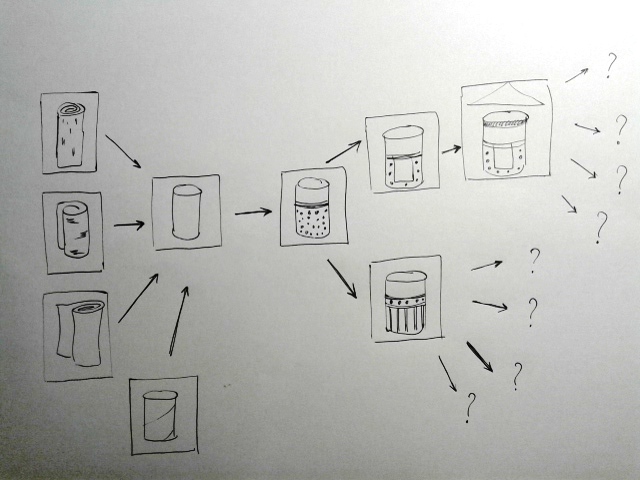  Задает вопросы, стимулирующие процесс мышленияПомещает на доску карточку с изображением столбикаПри помощи карточек и маркера составляет схему изготовления куклы на основе ответов детей Высказывают предположенияОтвечают на вопросыАнализируют Находят решенияПальчиковая гимнастикаПрежде, чем мы начнем, предлагаю разогреть наши пальцы:Наша куколка гулялаИ играла и плясалаДо чего ж она усталаЗабралась под одеялоОрганизует на физическую активностьСовершают действия по показу: Шагают по столу средним и указательным пальчикамиШагают безымянным и средним пальчикамиШагают по столу мизинцем и безымянным пальцамиРебёнок кладёт одну руку на стол, другой закрывает еёНепосредственное изготовление куклы-столбушкиА сейчас я предлагаю вам изготовить свою куклу, выбрав любую основу и материалы на столе и используя нашу схему.Напоминаю, что сначала нужно обернуть нижнюю часть столбика тканью и перевязать ниткой.Если одному завязывать будет сложно, не забывайте помогать друг другу. Один будет придерживать ткань, а другой завязывать.После этого действуем по алгоритму, указанному на схеме Ставит цельНапоминает , показываетВовлекает в совместную деятельностьОказывает помощь в случае затрудненийДелают выборПроявляют творческую активность самостоятельная художественная деятельность детейЗаключительная частьПосмотрите какие яркие и красивые куклы у нас получились. Что было трудно выполнить?Что было интересно?Чьи куклы вам нравятся и почему?Предлагаю познакомить ваших кукол с нашей избой и ее жителями, поигратьПредоставляет возможность рассмотреть куклы товарищейПредлагает высказать свое отношениеВ оценочной деятельности делает акцент на нестандартные, неожиданные детали и решенияВовлекает в игровую деятельностьРассматривают работы товарищейДелятся впечатлениями о процессе и результатах деятельностиПроявляют эмоциональную отзывчивость